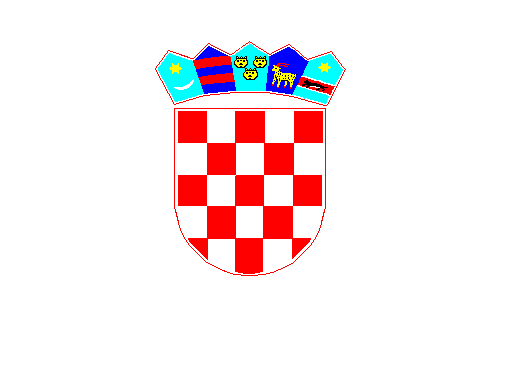           REPUBLIKA HRVATSKABRODSKO - POSAVSKA ŽUPANIJA                OPĆINA GARČIN              OPĆINSKO VIJEĆEKlasa: 021-01/17-01/27Ur.broj: 2178/06-17-01-1Z A P I S N I Ko radu 27. sjednice Općinskog vijećaopćine Garčinodržane 15. veljače 2017. g.Garčin, veljača 2017. g.Z A P I S N I Ko radu 27. sjednice Općinskog vijeća općine Garčin održane 15.veljače 2017. g. u prostorijama općine GarčinSjednica je započela s radom u 18,00 sati.Nazočni članovi Općinskog vijeća: Mato Jerković, Irena Katalinić, Blaženka Trabalko, Suzana Šimić, Željko Šimić, Josip Dubac, Zvonko Kampić, Zdravko Dražić, Željko Plaščević, Vlado Jagnjić, Alen Štefančić, Ivša Poličić, Josip Vološen, Izočni: Dinko VučinićOstali nazočni: Mato Grgić- općinski načelnik, Miroslav Štefanac - pročelnik Jedinstvenog upravnog odjela, Ivana Klišanić-administrativni tajnik, Ivica Ninković – komunalni redar, Josip Abramović – direktor firme „Runolist“ d.o.o VrpoljePredsjednik Mato Jerković pozdravlja nazočne i predlaže slijedeći DNEVNI REDUsvajanje zapisnika sa 26. sjednice Općinskog vijeća1.Vijećnička pitanja 2.Prijedlog i donošenje Odluka o upisu statusa nerazvrstanih cesta na području Općine Garčin      – k.o. Sapci, k.o. Garčin, k.o. Trnjani, k.o. Selna3.Prijedlog i donošenje Odluke o raspoređivanju sredstava za financiranje političkih stranaka i    nezavisnih članova Općinskog vijeća za 2017.g.4.Produženje Ugovora o koncesiji za odvoz komunalnog otpada5.Izvješća:- Izvješće o realizaciji Programa gradnje objekata i uređaja komunalne infrastrukture u Općini   Garčin za 2016.g.- Izvješće o ostvarenju Programa javnih potreba i školstva za koje se sredstva izdvajaju iz   proračuna Općine Garčin za 2016.g.- Izvješće o realizaciji Programa kapitalnih ulaganja i dodatnih ulaganja na nefinancijskoj   imovini na području Općine Garčin za 2016.g.- Izvješće o realizaciji Programa održavanja komunalne infrastrukture na području Općine   Garčin u 2016.g.- Izvješće o o stvarenju Programa vatrogastva i zaštite od požara6.   Izvješće o izvršenju Plana gospodarenja otpadom u 2016.g.7.  Analiza stanja sustava civilne zaštite za općinu Garčin u 2016.g.8.   Godišnji Plan razvoja sustava civilne zaštite za 2017.g.9.   Usvajanje Izvješća o utrošku prihoda od naknade za promjenu namjene poljoprivrednog       zemljišta u 2016.g.10. Usvajanje Izvješća o utrošku sredstava ostvarenih od zakupa i prodaje poljoprivrednog       zemljišta u 2016.g.11. Izvješće o radu načelnika Općine Garčin za razdoblje 7-12/2016.g.12. Prijedlog i donošenje Odluka o davanju suglasnosti za provedbu ulaganja na području       Općine Garčin za projekte:	a) Izgradnja Vatrogasnog domab) Rekonstrukcija nogometnog igrališta Sapcic) Izgradnja pješačkih stazad) Izgradnja Dječjeg vrtića13. Izvješće o radu trgovačkog društva Garčin d.o.o. u 2016.g.Dnevni red je jednoglasno usvojen uz dopunu s jednom točkom i izmjenom redosljeda.TOČKA - Produženje Ugovora o koncesiji za odvoz komunalnog otpadaPredsjednik daje riječ pročelniku koji pojašnjava da je potrebno donijeti zaključak kojim bi se vremenski omogućilo kvalitetno provođenje natječaja za odvoz komunalnog otpada do kraja godine, odnosno donijeti Odluku o produženju Ugovora o koncesiji do raspisivanja natječaja i odabira novog koncesionara. Predsjednik daje riječ g. Abramović koji pozdravlja nazočne i ukratko upoznaje vjećnike s planom za naredni period, nadovezujući se na problem oko Uredbe iz čl.29.st.10 Zakona o održivom gospodarenju otpadom (NN 94/13), koju treba donijeti Vlada RH i kojom bi sve bilo točno definirano. Također se nada da bi do kraja godine uredba trebala biti donešena. Što se tiče cijene odvoza komunalnog otpada i smanjenja PDV-a sa 25 % na 13 % tu se otvara mogućnost smanjenja cijene odvoza komunalnog otpada za tu razliku PDV-a, unatoč činjenici da  „Runolist“ ima ovdje najjeftiniju cijenu odvoza otpada. Druga mogućnost je da cijena ostane ista, ali uz dodatne akcije, npr. odvoz papira svaka dva mjeseca. Načelnik kaže da možda ne treba odvoziti papir svaka dva mjeseca, nego dva puta godišnje jer i školska djeca prikupljaju papir.Obzirom da drugih prijedloga nije bilo, predsjednik je dao na glasanje prijedlog da cijena odvoza ostane ista uz akciju odvoza papira dva puta godišnje, te je isti jednoglasno i usvojen.TOČKA – Vijećnička pitanjaPredsjednik daje riječ načelniku koji upoznaje vijećnike sa aktivnostima u proteklom periodu:- organiziran je rad „Male škole“ u koju je uključeno 42 djece- podjeljene su jednokratne novčane otpore studentima- organizirano je čišćenje snijega u ulicama koje su u nadležnosti Općine- napravljena je inventura u Općini- očišćeni su kanali u Garčinu od centra do lateralnog kanala- izgradnja mosta u Garčinu je pri kraju- pri kraju je i izrada projekta mrtvačnice u Vrhovini- u Klokočeviku na groblju se riješavaju imovinsko-pravni odnosi- potpisan je ugovor s T-com-om za antenski stup u Zadubravlju- radi se projekt reciklažnog dvorišta- PZ Zadubravlje nam je popunjena- radi se na grobnoj naknadi – kupljen program za vođenje evidencije i radi se na unosu   podatakaVijećnica Katalinić je pitala da li postoji mogućnost postavljanja odašiljaća kojim bi se poboljšao signal mobitela u Bickom Selu i pitala je da li se može što poduzeti sa izmuljivanjem kanala u Bickom Selu.Načelnik je rekao da će problem signala biti rješen upravo postavljanjem stupa u Zadubravlju koji će pokriti područja gdje signal izostaje. Što se tiće izmuljivanja kanala, to je opći problem koji će biti rješen kroz projekt oborinske kanalizacije koji imamo, a do tada možemo čistiti kanale na najkritičnijim mjestima. Kada bi se svi kanali čistili, to bi bio veliki trošak koji se financira iz komunalne naknade, a svejedno planiramo sve kanale zacijeviti.Predsjednik je predložio da se snimi stanje na terenu i da se utvrdi gdje je najkritičnije.Vijećnica Katalinić je također podsjetila na  staze koje je prijavila još prije par godina koje su kritične u Bickom Selu te je predložila da komunalni redar upozori vlasnike objekata s problematičnim ćuprijama koje ugrožavaju oborinsku odvodnju.Vijećnik Štefančić je pitao da li se može što riješiti kod Kameščića u Bickom Selu jer ćuprija koja je tamo pokidana u ulici Sv. Ivana stvara problem s oborinskim vodama. A načelnik je rekao da u takvim slučajevima ako se nekome nešto popravi dolazi do reakcije drugih mještana koji onda traže da se i njima to napravi.Vijećnik Jagnjić je pitao tko će poraviti pokidane ćuprije nakon radova, konkretno u Malici u Zadubravlju?Načelnik je rekao da se to treba prijaviti nadzoru, a to je „Alfa inženjering“ Sl. Brod.Vijećnik Dubac je pitao ponovo za rasvjetu u Trnjanima kod groblja, što se može učiniti i kako riješiti problem skretanja u lijevo iz pravca Sl.Broda?Načelnik je rekao da će se prijedlog razmotriti i pokušati naći neko rješenje.TOČKA - Prijedlog i donošenje Odluka o upisu statusa nerazvrstanih cesta na području Općine Garčin  – k.o. Sapci, k.o. Garčin, k.o. Trnjani, k.o. SelnaPredsjednik je dao prijedlog Odluka koje su vijećnici dobili u materijalima na glasanje.Pitanja, prijedloga i nejasnoća nije bilo, te su stoga odluke i jednoglasno usvojeneTOČKA - Prijedlog i donošenje Odluke o raspoređivanju sredstava za financiranje političkih stranaka i nezavisnih članova Općinskog vijeća za 2017.gPredsjednik je rekao da je prijedlog Odluke koju su vijećnici dobili isti kao i do sada, odnosno 2.000,00 kn po vijećniku, pa predlaže da ostane tako i ove godine.Drugih prijedloga nije bilo, te je stoga prijedlog Odluke jednoglasno usvojen.TOČKA – Prijedlog i donošenje Odluke o promjeni granice između k.o. Trnjani i k.o. SelnaPredsjednik je rekao da se ova odluka odnosi na rješavanje imovinsko-pravnih poslova i da je u pitanju formalnost koju treba izregulirati u zemljišnim knjigama.Nejasnoća i pitanja nije bilo. Odluka je donesena jednoglasno.TOČKA – Izvješća po provedenim programimaIzvješća po provedenim programima koji su sastavni dio proračuna su vijećnici dobili u materijalima. Pitanja i nejasnoća nije bilo, predsjednik je dao Izvješća na glasanje te su ista jednoglasno usvojena.TOČKA - Izvješće o izvršenju Plana gospodarenja otpadom u 2016.gMaterijale su vijećnici dobili.Pitanja i nejsnoća nije bilo. Izvješće je jednoglasno usvojenoTOČKA - Analiza stanja sustava civilne zaštite za općinu Garčin u 2016.g.Materijale su vijećnici dobili.Pitanja i nejsnoća nije bilo. Analiza je jednoglasno usvojena.Godišnji Plan razvoja sustava civilne zaštite za 2017.g.Materijale su vijećnici dobili.Pitanja i nejsnoća nije bilo. Godišnji plan je jednoglasno usvojen.Usvajanje Izvješća o utrošku prihoda od naknade za promjenu namjene poljoprivrednog zemljišta u 2016.g.Materijale su vijećnici dobili.Pitanja i nejsnoća nije bilo. Izvješće je jednoglasno usvojeno.Usvajanje Izvješća o utrošku sredstava ostvarenih od zakupa i prodaje poljoprivrednog zemljišta u 2016.g.Materijale su vijećnici dobili.Pitanja i nejsnoća nije bilo. Izvješće je jednoglasno usvojenoIzvješće o radu načelnika Općine Garčin za razdoblje 7-12/2016.g.Materijale su vijećnici dobili.Pitanja i nejsnoća nije bilo. Izvješće je jednoglasno usvojeno.Prijedlog i donošenje Odluka o davanju suglasnosti za provedbu ulaganja na području Općine Garčin za projekte:	a) Izgradnja Vatrogasnog domab) Rekonstrukcija nogometnog igrališta Sapcic) Izgradnja pješačkih stazad) Izgradnja Dječjeg vrtićaPredsjednik  daje riječ načelniku koji kaže da je prema pravilniku za prijavljivanje na natječaj za mjeru 7.1. za povlaćenje sredstava iz EU potrebno donijeti odluku za davanje suglasnosti za provedbu projekata koje kandidiramo. Mi imamo dosta projekata i planirali smo da će svaki projekt ići na nositelja, ali to nije moguće. Prema najnovijim informacijama sa općine mogu ići samo 2 projekta.Uz ove projekte bilo bi dobro da dodamo i izgradnju oborinske kanalizacije, tako da imamo i to pokriveno i otvorenu mogućnost da kandidiramo projekte u određenom trenutku.Vijećnik Plaščević je rekao da su konzultanti na projektima rekli da za svaki projekt mora biti zasebna odluka.Jednoglasni zaključak vijeća je da se odluke za navedene projekte donesu pojedinačno a onda će se vidjeti koja dva projekta će ići u realizaciju.Prijedlog je jednoglasno usvojen uz dopunu s 5. projektom – izgradnja oborinske kanalizacije.Predsjednik je dao na glasanje prijedloge Odluka za svaki projekt pojedinačno, te je svaka Odluka jednoglasno usvojena.Izvješće o radu trgovačkog društva Garčin d.o.o. u 2016.g.Materijale su vijećnici dobili.Pitanja i nejsnoća nije bilo. Izvješće je jednoglasno usvojeno.Nakon posljednje točke dnevnog reda vijećnik Željko Plaščević je izjavio da je istupio iz redova Hrvatske seljačke stranke i prešao u Hrvatsku demokratsku zajedenicu.Sjednica je završila s radom u 19,30 sati.Zapisnik vodila:					             Predsjednik Općinskog vijeća     Ivana Klišanić					                                    Mato Jerković